         Welcome to the Spring Term in Badger Class!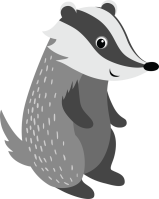 I hope you all had a wonderful Christmas and didn’t eat too many mince pies, I’m sure the children will have lots to tell me.Topic OverviewOur topic this term is the Ancient Greeks, we plan on focusing much of our work on the Myth Theseus and the Minotaur as well as finding out about life in Ancient Greece and studying the book ‘Who let the Gods Out’.As Writers we will focus on Theseus and the Minotaur, we will use this to inspire our writing using it to write our own version of the story, we will also look at poetry based on the Minotaur.  Using the myth, we will write our own play looking at direct and indirect speech and persuasive letter writing.  We will also study the book ‘Who let the Gods Out’ by Maz Evans and carry out work related to this story. As Mathematicians we will learn about division as well as fractions and decimals.  As Scientists we will be finding out about living things and their habitats and then moving on to Sound and how sound travels.  As Historians we will investigate life in Ancient Greece, focusing on farming, home life, clothes and food as well as the role women had to play in society.  We will also find out where Greece is and the physical geography of the country.  As Artists we will look at observational drawing and mark making, Greek clay pots and masks, in DT we will be designing and making ancient Greek sandals.ReadingWe listen to your child read regularly in school, but ask that you try to listen to your child at least 3 times at home.  The children will continue to travel around eh Galaxy in their bid to reach the International Space Station. Your continued support with this is most appreciated. Spellings and Times TablesSpellings and times tables will be set and tested each Monday.  Again, support at home learning these not only helps with the test but filters through in lessons. Water BottlesPlease can you make sure that your child has a named water bottle in school every day.  The water bottle will return home every evening.Named ClothesPlease can I ask that school jumpers, trousers, skirts and t-shirts are all named, last term we ended up with lots of extra clothing that I struggled to return to their owners.MessagesAs always, if you have any questions or concerns please come and see me, after school is easier as I have more time or if you would prefer, please make an appointment through Mrs Pipe.  Don’t forget to check the website regularly for updates and photographs at www.barningham.suffolk.sch.ukMany thanks for your continued support Mrs Fairlie